Dear IB Physics Parents and Community: 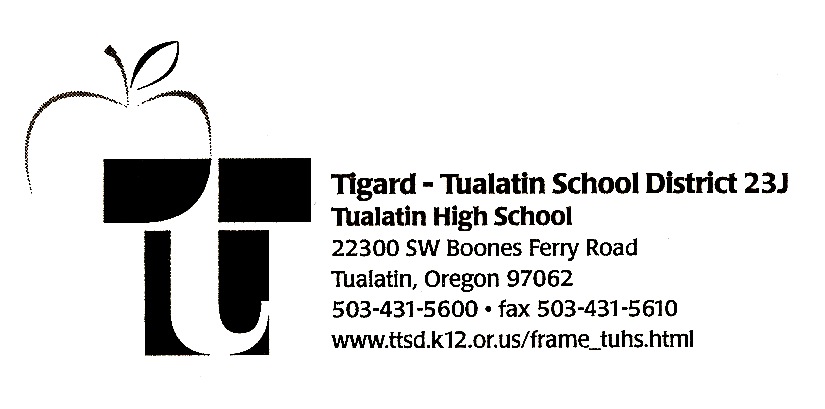       	This is your cordial invitation to the 30th annual Tualatin Physics research symposia.  They will be held at 7:00-9:00 on the evenings of Tuesday, Wednesday, and Thursday, February 2nd, 3rd, and 4th in an online interactive forum.  Check the link at the bottom to see which evening your own scientist is presenting.      	The purpose of the symposia is for my students to defend their semester research projects before the public (you).  Their projects constitute one of their final examinations for the semester of IB Physics, and for the IB students, this is their Internal Assessment work.      	These Symposia feature research on dynamic lift, viscosity, air friction, trebuchet design, air cannons, crater depth, physical pendulums, dominoes, fluid mechanics, evaporation, heat transfer, light intensity, waterwheel design, ball rebound, oscillations in a stream of water, bike stopping distance, paper helicopter design, water splash, rocket dynamics, and simple harmonic oscillators.Hope to see you there!!! 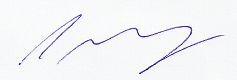 Chris MurrayTualatin High School